[Ansprechpartner für Rückfragen]																				Saarbrücken, [Datum einfügen]Name des Empfängers/zuständige Polizei			Stellung eines Strafantrages gegen [Name der Erziehungsberechtigten] oder/und [Name des Schülers/der Schülerin]Sehr geehrte Damen und Herren,gem. §17 des Schulpflichtgesetzes wird hiermit durch die [Schulname], vertreten durch [Name der Schulleitung/stellvertretende Schulleitung] Strafantrag gegen die/den Erziehungsberechtigte/n des Kindes ______________[Name des Kindes], geb. _________ [Geburtsdatum des Kindes], Frau ___________ (Name der Erziehungsberechtigten], Herr _____________[Name des Erziehungsberechtigten], wohnhaft _________________________[Adresse der Erziehungsberechtigten] gestellt.Der/Die __________ (Name des Kindes) hat seit dem ________ [Datum] wiederholt unentschuldigt den Schulunterricht nicht besucht (genaue Auflistung siehe Anlage).Die Erziehungsberechtigten wurden am heutigen Tag schriftlich über die Stellung eines Strafantrags informiert.Wir bitten um die Einleitung eines Strafverfahrens gegen die oben genannte/n Person/en wegen Verstoßes gegen die Schulpflicht. Bei Rückfragen stehen wir Ihnen gerne zur Verfügung.Bisherige getroffene Maßnahmen durch die Schule:Schriftliche Mahnungen an die Erziehungsberechtigten am ________ [Datum].Einladung Gespräch an die Erziehungsberechtigten am ________ [Datum] Einleitung eines Ordnungswidrigkeitenverfahrens am ________ [Datum]Antrag auf polizeiliche Zuführung am __________ [Datum]Aufstellen Abwesenheitsliste des betreffenden SchülersMit freundlichen Grüßen,[Voller Name der Schulleitung/stellvertretenden Schulleitung] [Unterschrift]Name der Schule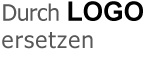 